Market Leader (Intermediate) 3rd Edition, Course BookTo-do list (список завдань):P. 146  Read Grammar Reference (Pr.S.\Pr.C.)  P. 10  Read Grammar Reference (Pr.S.\Pr.C.)  P. 10 ex. А. В. С.Listening - P. 11 ex. A, B, C, DReading – P. 12-13  Text “Hudson Corporation”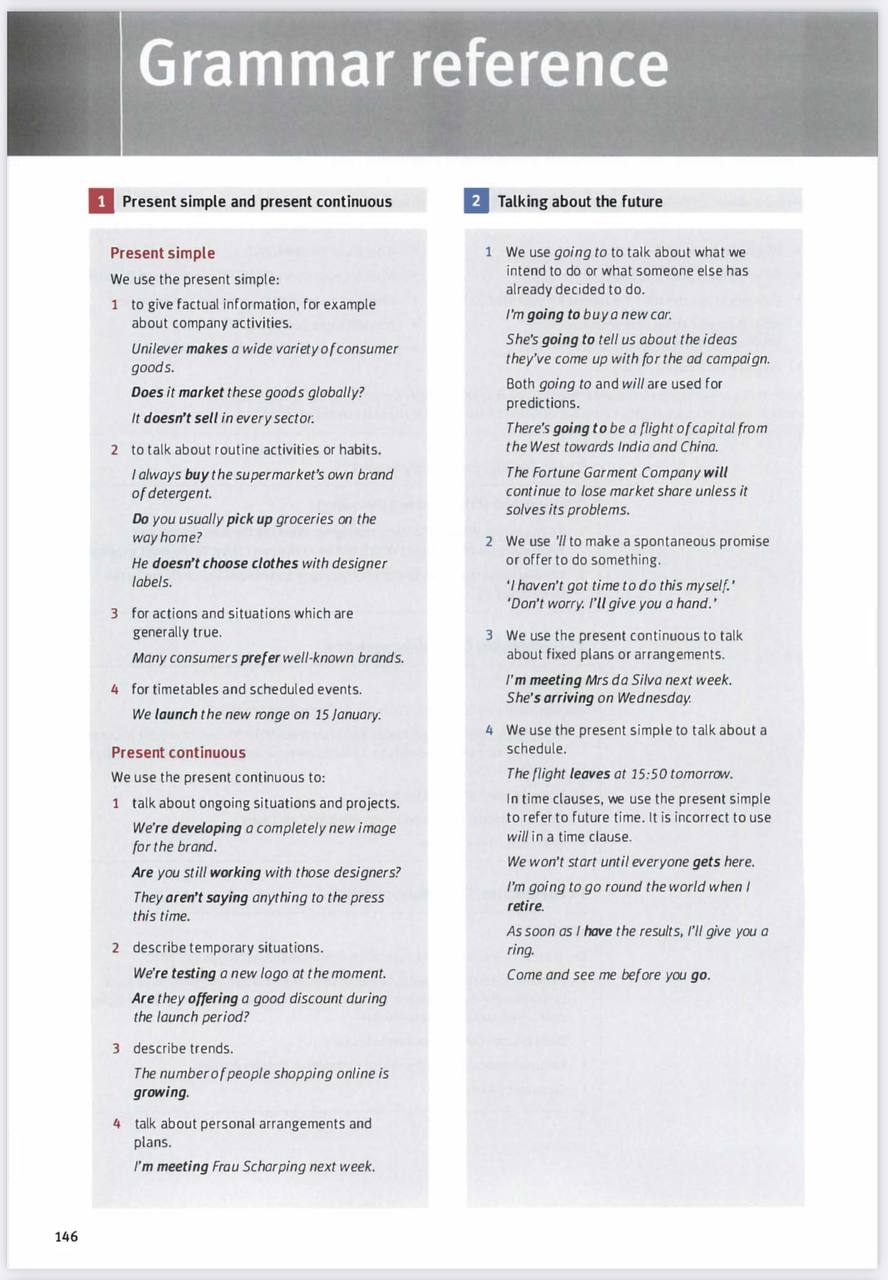 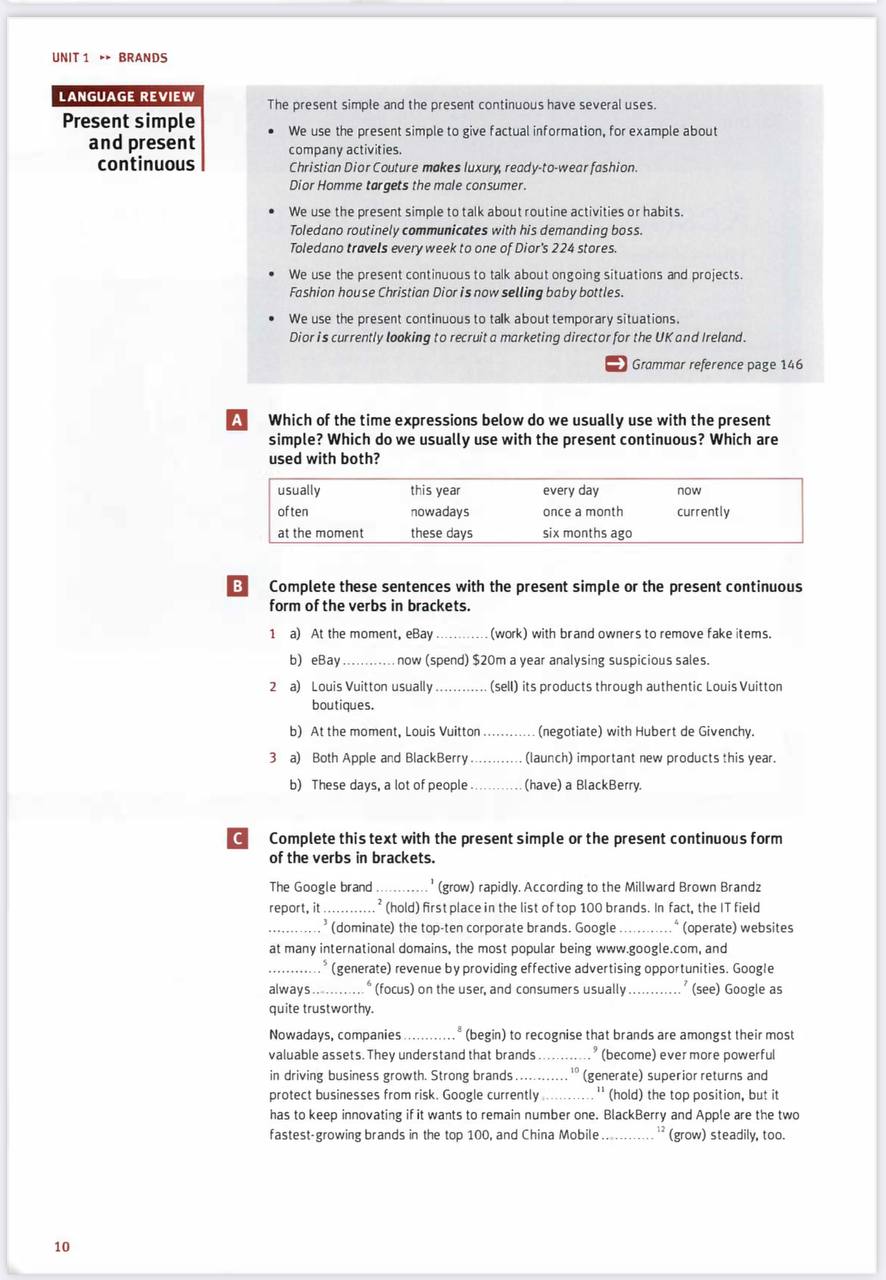 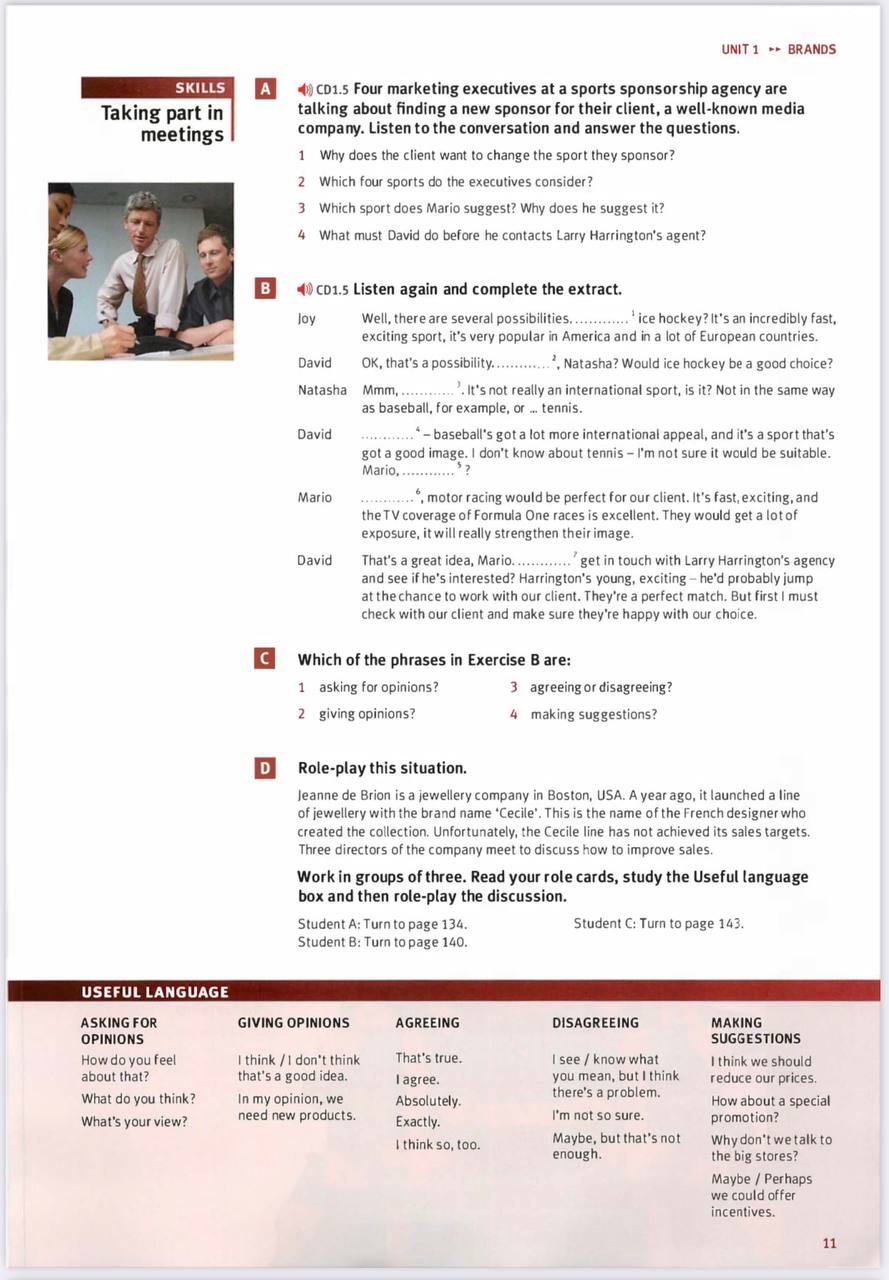 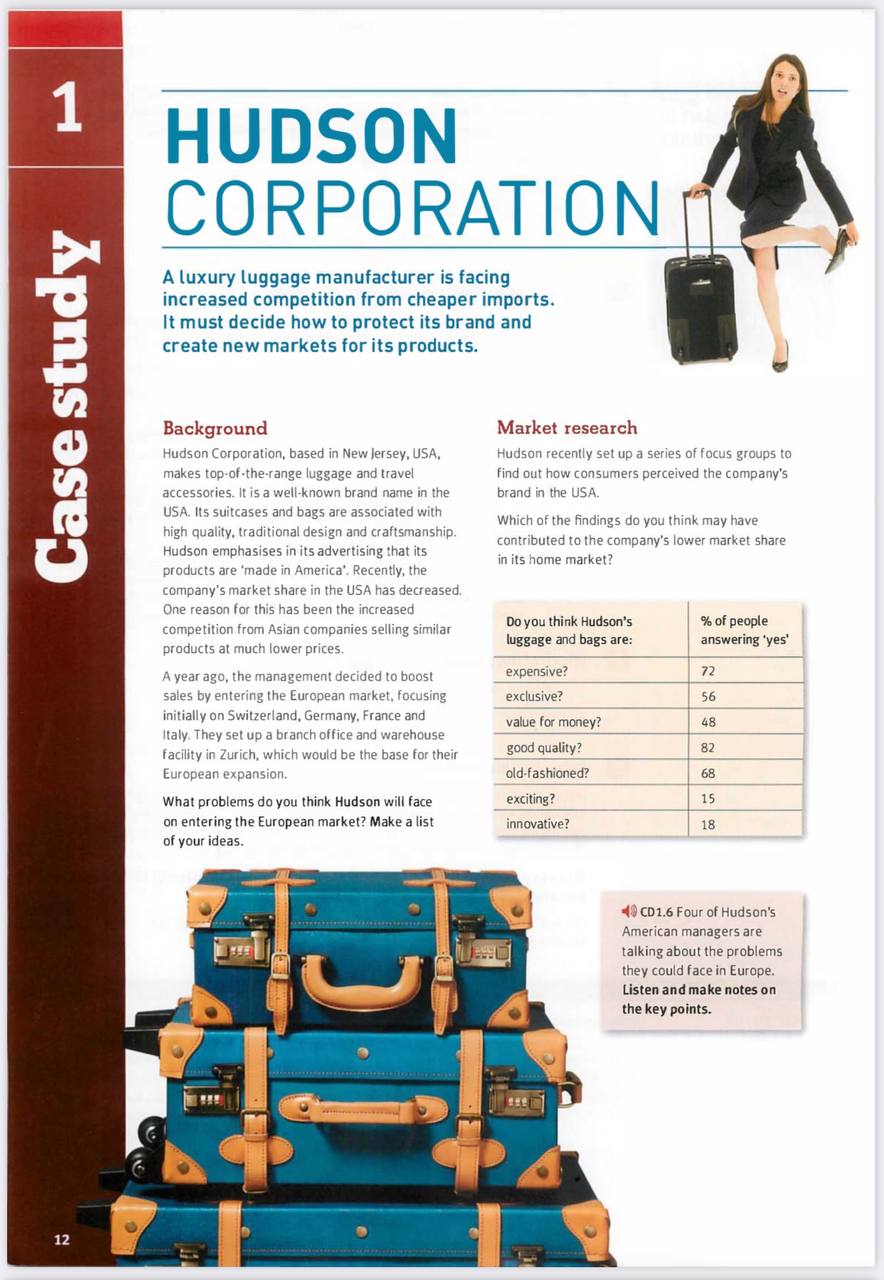 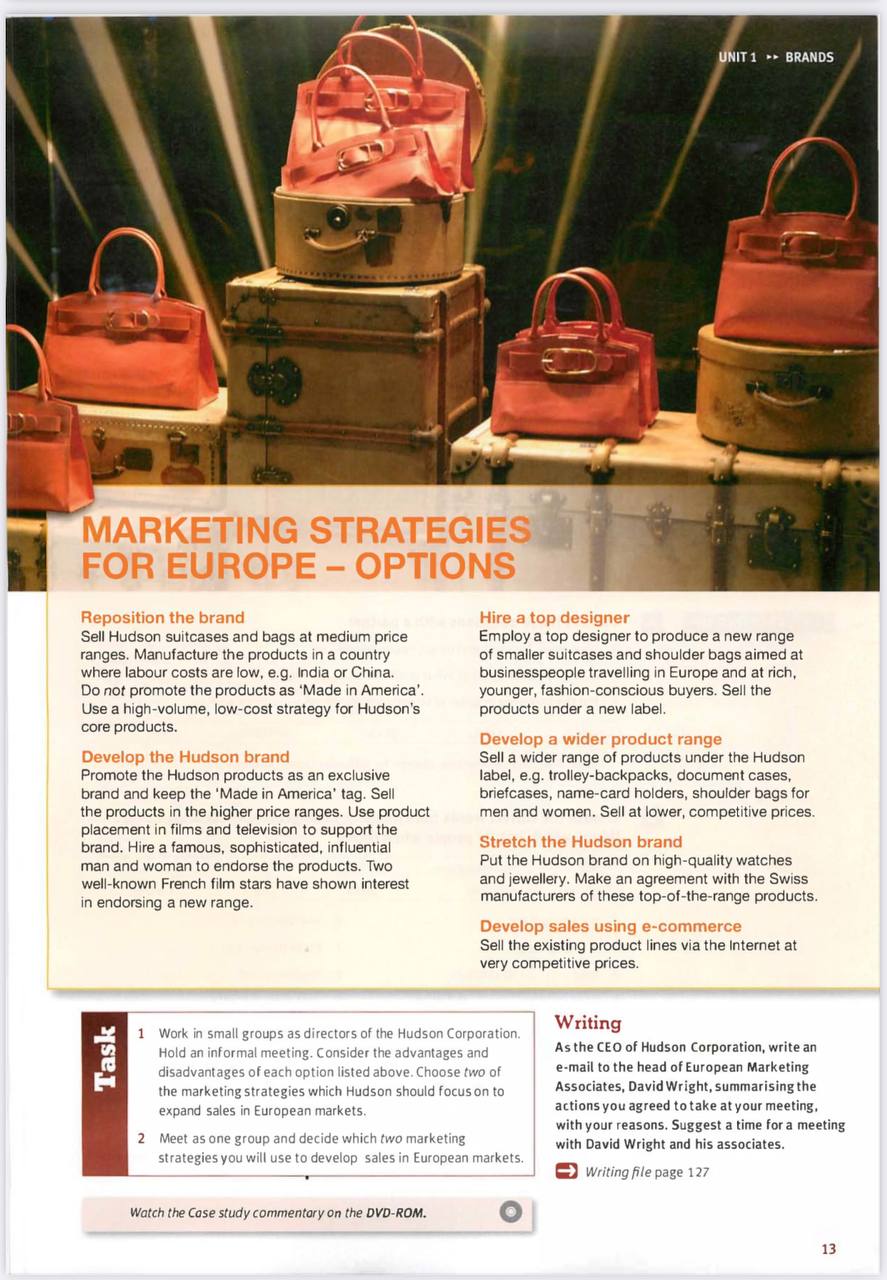 